Подробный конспект внеклассного занятия, проведенного в 5 классе.Мультимедиа-урок «Тайна эпитета»Тип урока: урок-путешествие Цели урока:Формировать представление о поэзии как об особом взгляде на мир, учить воспринимать окружающий мир живым и одушевленным, ощущать его красоту Развивать познавательный  опыт, художественный вкус. Моделировать среду для раскрытия творческого потенциала личности, индивидуальных особенностей каждого ученика.Задачи урока:  Образовательные:  Сформировать понятие об эпитете, научить отличать его от прилагательного, находить в тексте Развивающие: Развивать навыки анализа лирического произведения Способствовать творческому росту учащихся, стремлению к созиданию. Формировать речевую, лингвистическую, исследовательскую компетенции.Воспитательные: Приобщать к красоте русского пейзажа. Воспитывать эстетические чувства через различные виды искусства. Воспитывать любовь и бережное отношение  к поэтическому слову.Знания, умения, навыки и качества:1. Формируются базовые знания о языке художественной литературы, в частности об эпитете как средстве художественной выразительности, 2. Закрепляются практические  навыки частичного анализа поэтического текста,3.Актуализируются знания об особенностях формы и содержания лирического произведения.4. Развивается личность школьника, его эстетический опыт, познавательная культура, логическая память. Ход урока.ОНУ:Здравствуйте, ребята! Я рада вас видеть. Наш  сегодняшний урок особый. А знаете почему? Потому что мы с вами совершим виртуальное путешествие по временам года. Во время путешествия мы будем с вами собирать волшебные снежинки. А получать вы их будете только за правильные ответы, а кто больше всего соберет снежинок, получит приз. Целеполагание:Сегодня мы с вами выясним, как значимо каждое слово в художественном тексте, откроем с вами тайны эпитета, постараемся  разгадать его секреты, потому что видеть тропы в тексте все равно, что искать грибы в лесу, это увлекательно и интересно. Сегодня мы изучим  с вами эпитет, его маленькие секреты и отличительные особенности.  Изучение материала:Давайте представим себе, что мы попали в зимний лес и любуемся красотой природы. Земля укрыта белой шубой. Тихо, задумчиво падают с неба снежинки. Природа так и манит. Чародейкою ЗимоюФедор ТютчевЧародейкою Зимою
Околдован, лес стоит,
И под снежной бахромою,
Неподвижною, немою,
Чудной жизнью он блестит.
И стоит он, околдован,
Не мертвец и не живой -
Сном волшебным очарован,
Весь опутан, весь окован
Лёгкой цепью пуховой...Солнце зимнее ли мечет
На него свой луч косой -
В нём ничто не затрепещет,
Он весь вспыхнет и заблещет
Ослепительной красой.Вам понравилось стихотворение  Ф.Тютчева? (учащиеся рассказывают о своих впечатлениях)Какое настроение звучит в нем?Какую картину вы себе представляете? Давайте прогуляемся по    зимнему лесу, что вы видите? Какими словами вы бы могли описать этот пейзаж? А какой частью речи являются названные  вами слова? Каким членом предложения? Подведение мини итогов:- Вот вы и раскрали  секрет первый: Всякий эпитет – имя прилагательное, определение.Так просто! – скажете вы. Но наше открытие тайны эпитета только начинается. Прилагательное – это подготовка эпитета, его репетиция. Откроем второй секрет.Стилистический эксперимент:Проведем стилистический эксперимент.  Все вы, наверняка, помните стихотворение Ф.И.Тютчева «Весенняя гроза». Ребята все прилагательные  сбежали из этого стихотворения, и оно стало скучным и «сухим». Давайте ему поможем, вставим пропущенные слова. Посмотрите внимательно на экран, какие слова вы вставили (можно отвечать хором) Совпадают ли прилагательные, которые вы вставили с авторскими? Все ли из них употреблены в прямом значении? Какие  употреблены в переносном?Ребята, вашему вниманию, представлены словосочетания, определите, какие в них прилагательные употреблены в прямом смысле, а какие в переносном.Подведение мини итогов:- Давайте разгадаем секрет второй. Любое ли прилагательное можно назвать эпитетом?Итак, мы открыли Секрет второй: Не всякое прилагательное – эпитет. Только то, которое употребляется в переносном значении.А теперь мы с вами оказались на  цветочной клумбе, попробуйте угадать по названным признакам, о каком цветке  идет речь. Алая, колючая, нежная, утренняя, благоухающая ароматом.  (Роза).Какие слова вам подсказали, о каком цветке идет речь? Какой частью речи они являются?  Помогают ли они увидеть картину, которую описывают?Откроем третий секрет. Какую  роль играют эпитеты?Подведение мини итогов: - Вот мы и открыли секрет третий: эпитет рисует выразительную картину, а также помогает передать мысли и чувства автора. Вот и лето пролетело, и наступила  осень, каким эпитетом чаще всего описывают осень? «Золотая».Подведение итогов:И так мы с вами раскрыли все тайны эпитета, давайте теперь сделаем вывод, что такое эпитет? Эпитет – прилагательное, художественное определение, дающее яркую, выразительную характеристику предмету.  Рефлексия:Вот и подошло к концу наше увлекательное путешествие, подведем итоги. Закончите предложения:- Мне понравилось …- Я понял, что …- Я научился …- Я сегодня работал … ООУ:Молодцы ребята вы сегодня хорошо поработали, а кто был самым активным? Кто больше всех собрал волшебных снежинок, подсчитайте? Муниципальное бюджетное общеобразовательное учреждениеСредняя общеобразовательная школа № 3Учитель года-2012Номинация «Педагогический дебют»Конспект внеклассного занятия по литературе 5 классТема: «Тайны эпитета».Подготовила: учитель русского языка и литературы Кондря Ирина Николаевна.2011-2012 учебный год Тютчев Ф. И. - «Весенняя гроза»
Люблю грозу в начале мая,
Когда ……, первый гром,
Как бы резвяся и играя,
Грохочет в небе …….. 

Гремят раскаты ……..!
Вот дождик брызнул, пыль летит...
Повисли перлы дождевые,
И солнце нити золотит... 

С горы бежит поток ……..,
В лесу не молкнет птичий гам,
И гам лесной, и шум нагорный —
Все вторит весело громам... 

Ты скажешь: ……… Геба,1
Кормя Зевесова орла,
Громокипящий кубок с неба,
Смеясь, на землю пролила!Работа со словарем: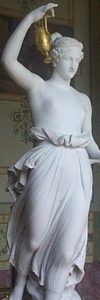 давайте обратимся, к толковому словарю, посмотрим, кто же такая Геба.Геба - богиня вечной юности, служившая виночерпием на трапезе олимпийцев. Часто изображалась ласкающей Зевсова орла и подносящей ему в чаше нектар. В стихах Тютчева допущена своеобразная вариация мифа: поэт наделяет Гебу не кубком с божественным напитком, а кубком, наполненным громами. Тем самым Гебе как бы передаются функции Зевсова орла, который нередко изображался сжимающим молнии в когтях. Сравним с авторским вариантом.Люблю грозу в начале мая,
Когда весенний, первый гром,
Как бы резвяся и играя,
Грохочет в небе голубом. 

Гремят раскаты молодые!
Вот дождик брызнул, пыль летит...
Повисли перлы дождевые,
И солнце нити золотит... 

С горы бежит поток проворный,
В лесу не молкнет птичий гам,
И гам лесной, и шум нагорный —
Все вторит весело громам... 

Ты скажешь: ветреная Геба,1
Кормя Зевесова орла,
Громокипящий кубок с неба,
Смеясь, на землю пролила